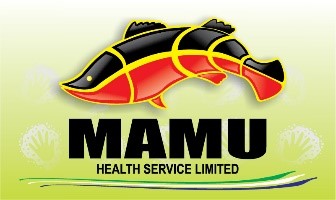 General Employment InformationPosition Title	CleanerBasis of EmploymentCasualLocationThe positions are based in Innisfail.  Travelling throughout the geographic service area of Mamu Health Service Limited (MHSL) is a requirement of this positionAwardRemuneration                                           Aboriginal & Torres Strait Islander Health Workers and Practitioners and Aboriginal Community Controlled Health Services Award 2020 Commensurate with experience and qualificationPayment of WagesMHSL employees are paid weekly and all payments are made directly by EFT into employees nominated bank accountsLeaveMHSL employees receive 5 weeks annual leave (leave loading at 17.5%) and 12 days sick/personal leaveSuperannuationMHSL makes a contribution to your nominated superannuation fund of 10% of the employee’s gross base salarySalary SacrificeMHSL employees enjoy the benefits of salary sacrifice up to the maximum allowable under current Federal rules for PBI (Public Benevolent Institutions). This is currently offered through EziwayEmployee Assistance ProgramMHSL has an Employee Assistance Program available to all employees. This is a free and confidential counseling service available to employees and their familiesProfessional Development Identified PositonMHSL employees have ongoing professional development opportunitiesThe filling of this position is a Specified position. Aboriginal & or Torres Strait Islanders are strongly encouraged to apply. Applicants are required to provide a written reference from an Aboriginal and/or Torres Strait Islander person who can attest to the applicant’s backgroundApplying for the positionApplication Closing DateTo apply for the position you will need to forward your application with the following to: recruitment@mamuhsl.org.au Applicants need to submit a resume, certified copy of qualification, proof of COVID Vaccination and an application letter that address the Knowledge Skills and Personal Attributes (no more than two pages).Further information can be obtained by visiting www.mamuhsl.org.auAnd/or contacting Julie Browne on 07 619988 for a private and confidential discussion.Applications that do not address the Selection Criteria will not progress in the recruitment process.Applications close on Friday 30th June 2022 5.00pm.